Erasmus+STUDENT APPLICATION FORMFall 2018 SemesterSTUDENT’S PERSONAL DATA(To be completed by the student applying)STUDENT’S ACADEMIC DATARECEIVING INSTITUTIONLANGUAGE COMPETENCEPlease indicate relevant level: Levels: A1/2 - Basic user, B1/2 - Independent user, C1/2 - Proficient userPREVIOUS STUDY ABROADDate:                                                                                                               Students Signature: 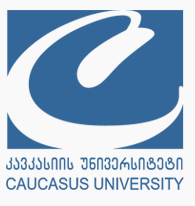 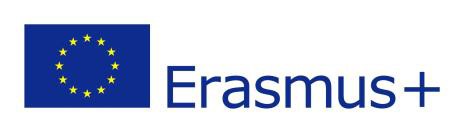 Family name:.......................................................                           Sex:......................................................................Date of birth:.......................................................Place of birth:.....................................................Current address:..................................................First name(s): .................................................................. E-mail address:………………………………...............Telephone:..............................................................Passport Nr. and date of issue / Personal ID number:...................................................................Level of study:              	Bachelor:                 Master:               Sending faculty/School ……………………………………………………………………………..Subject area: …………………………………………………………………………………………Name of academic program: …………………………………………………………………………Semester: …………………………………………………………………………………………….GPA: ………………………………………………………………………………………………..University name: ……………………………………………………………………………………………         Faculty/school: ………………………………………………………………………………………………..        Level of study: 	Bachelor :           Master :              Mother tongue: ..............................Language of instruction at home institution (if different): ..................................Other LanguagesReading SpeakingWritingListening English German Italy Polish Have you ever been an Erasmus + (or Erasmus Mundus Student Before?   Yes  	or  No    	If Yes, was it Mobility for Study?                      Placement:Number of Months:                                              Year of Mobility:Host University:Level of Study:   Bachelor   	Master            